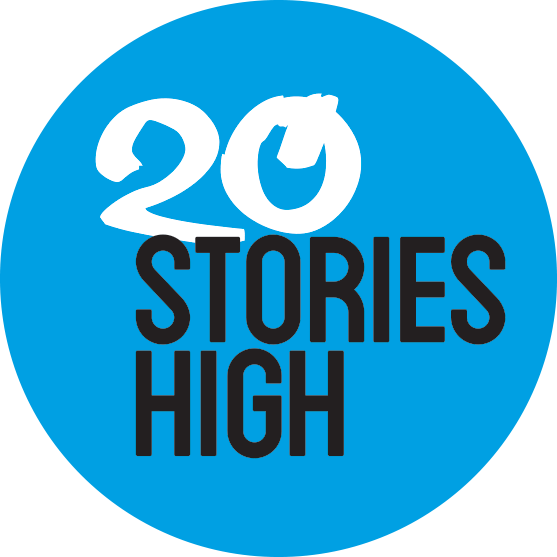 Assistant Director – Youth Theatre(Part-Time)Introduction20 Stories High Youth Theatre are creating a new piece of work with writer Luke Barnes to be performed at the Unity Theatre in July 2020. The opportunity20 Stories High is seeking an Assistant Director to join the 20 Stories High team for to work with Associate Director Nathan Powell on a part-time placement from January-July 2020.The Assistant Director placement will include:Assisting our Associate Director on a 20 Stories High Youth Theatre productionCarrying out research for sessionsParticipate in session planningLead on certain parts of the rehearsal processSupport young people during rehearsalsWho we are looking forOur Assistant Director will have:An ambition to work as a professional theatre directorAn interest in working with a diverse group of young peopleA hunger for developing their skills and their knowledge of theatre-making.Some experience in leading creative activities for young peopleAn ability to develop music with young people is desired.The assistant director must be over 18 and have a base in Merseyside (travel expenses are not covered).ScheduleTerms and conditionsOverall dates: January - July 2020Fee:  £2300The successful appointment will be made subject to satisfactory references and DBS check.Application and interview processIn order to apply, please return the Application form and Monitoring form to amy@20storieshigh.org.uk by Monday 6th January, 2020 at 5pm. If you have any questions about the opportunity, please emai.Interviews will be in Liverpool on Friday 10th January.Practical workshop with Youth Theatre on Tuesday 14th January (evening)About 20 Stories High 20 Stories High are one of the leading theatre companies in the UK making work for young adult audiences. Creating dynamic, challenging theatre which attracts new audiences, they cross over art-forms to develop new ones, nurture new writing and involve young people at every stage of the theatre making process. Working with the stories and artistic influences of surrounding communities, they are passionate about pushing the boundaries of what theatre can be.We bring young people into theatre venues and go out into their communities.We hail from Liverpool, but our reach is international.We believe everybody’s got a story to tell... and their own way of telling it...20 Stories High an Arts Council England National Portfolio funded organisation.Assistant Director - Application Form1. General information2. ReferencesWhat is your preferred means of communication? (please delete)Phone / Email	Please give the name of two referees. One should be your present or most recent employer and one should be able to comment on your creative/ experience.3. Why do you want to this opportunity.Based on the information provided, please use the space below to tell us why you would like this placement and why you think you are suitable for it. Please use no more than 1 side of A4. If you would prefer, you can provide us with an audio recording instead – no longer than 3 minutes long.4. AvailabilityThe part time role is scheduled for January 2020 – July 2020, please tell us about any other commitments you have during this period.5.Criminal ConvictionsDo you have any Criminal Convictions, not including those considered ‘spent’ under The Rehabilitation of Offenders Act 1974? (please delete)YES / NO	6.  Right to Work in UK20 Stories High has a legal responsibility to ensure that all new recruits have the right to work in the UK.  If appointed you will be asked to provide original documentary proof of your right to work in the UK which will then be copied to file.  Failure to supply documentary evidence when requested will result in a delay in appointment.7. DeclarationI confirm that the information I have given on this form is correct and understand that misleading statements may be sufficient grounds for cancelling any subsequent agreements made. (If you are submitting your application form electronically you will be asked to sign the declaration if selected for interview.)Please use the space below to tell us about any access requirements you may have in relation to attending an interview:Please return this form and a completed Equal Opportunities Monitoring Form to: Amy Thompson20 Stories HighToxteth TV, 37-45 Windsor St, Liverpool, L8 1XEOr email it to amy@20storieshigh.org.ukMonitoring Form20 Stories High believes in Equal Opportunities for all our staff, volunteers and participants. We also have a requirement to collect this information for our funders and partners.All information will remain confidential and if you prefer not to answer any of the questions, please leave it blank. 1. Gender__ Male		__ Female				 __ I would prefer not to say__ I prefer to describe my gender as  _______________________________2. Do you identify as transgender?__ Yes		__ No					 __ I would prefer not to say3. What age group do you belong to?__ 11 - 15	 __ 16 - 18	__ 19 - 25	__ 26 – 35	 __ 36 – 45	 __ 46 – 55__ 56 - 65	 __ Over 65 					 __ I would prefer not to say4. How would you describe your ethnic origin?_   Asian or Asian British	__ Black or Black British	__ Chinese or Chinese British	__ Mixed or Dual Heritage 		__ White		__ I would prefer not to say__ I prefer to describe my ethnicity as __________________________5.  Do you consider that you have a disability?__ Yes		__ No					__ I would prefer not to say6. How would you describe your sexuality?__ Bi-sexual		_   Gay man				__ I would prefer not to say__ Gay woman	__ Heterosexual (Straight)__ I prefer to describe my sexuality as __________________________Tues 14th Jan6pm-9pmRehearsalBluecoat Sandon RoomTues 21st Jan6pm-9pmRehearsalBluecoat Performance SpaceTues 28th Jan6pm-9pmRehearsalBluecoat OR Unity TheatreTues 4th Feb6pm-9pmRehearsalBluecoat Performance SpaceTues 18th FebHALF TERMTues 25th Feb6pm-9pmRehearsalBluecoat Performance SpaceTues 3rd March6pm-9pmRehearsalBluecoat Performance SpaceTues 10th March6pm-9pmRehearsalTTV StudioTues 17th March6pm-9pmRehearsalBluecoat Performance SpaceTues 24th March6pm-9pmRehearsalBluecoat Performance SpaceTues 31st March6pm-9pmRehearsalBluecoat Performance SpaceTues 7th AprilHALF TERMTues 14th AprilHALF TERMTues 21st April6pm-9pmRehearsalBluecoat Performance SpaceTues 28th April6pm-9pmRehearsalBluecoat Performance SpaceTues 5th May6pm-9pmRehearsalBluecoat Performance SpaceTues 12th May6pm-9pmRehearsalBluecoat Performance SpaceTues 19th May6pm-9pmRehearsalBluecoat Performance SpaceTues 26th MayHALF TERMTues 2nd June6pm-9pmRehearsalTBCTues 9th June6:00-9pmRehearsalTBCSat 13th June10-6pmFull day rehearsalTBCTues 16th June6:00-9pmRehearsalTBCTues 23rd June6:00-9pmRehearsalTBCTues 30th June6:00-9pmRehearsalTBCTues 2nd July6:00-9pmRehearsalTBCSat 4th July10-6pmFull day rehearsalTBCTues 7th July6:00-9pmRehearsalTBCTues 14th July6:00-9pmRehearsalTBCMonday 20th JulyEVENINGTechnical rehearsalTuesday 21st JulyEVENINGDress rehearsalWeds 22nd JulyEVENINGSHOW 1Thurs 23rd JulyEVENINGSHOW 2Fri 24th JulyEVENINGSHOW 3Sat 25th JulyTBCShow 4 in eve - possible matineeTues 28th July7-9pmEvaluation SessionSurname:First name:Address:Telephone:Email:Referee 1Name:Position:Address:Telephone:Email:How long has this person known you:Referee 2Name:Position:Address:Telephone:Email:How long has this person known you:Signed:Dated: